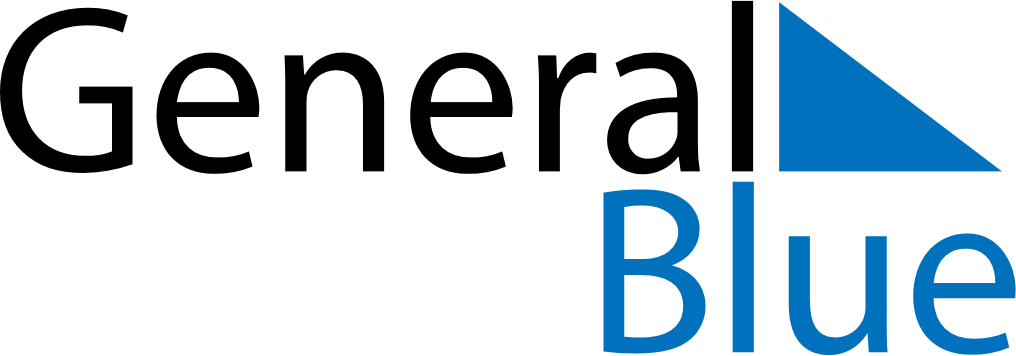 May 2024May 2024May 2024May 2024May 2024May 2024Fredericia, DenmarkFredericia, DenmarkFredericia, DenmarkFredericia, DenmarkFredericia, DenmarkFredericia, DenmarkSunday Monday Tuesday Wednesday Thursday Friday Saturday 1 2 3 4 Sunrise: 5:38 AM Sunset: 8:57 PM Daylight: 15 hours and 19 minutes. Sunrise: 5:36 AM Sunset: 8:59 PM Daylight: 15 hours and 23 minutes. Sunrise: 5:33 AM Sunset: 9:01 PM Daylight: 15 hours and 27 minutes. Sunrise: 5:31 AM Sunset: 9:03 PM Daylight: 15 hours and 32 minutes. 5 6 7 8 9 10 11 Sunrise: 5:29 AM Sunset: 9:05 PM Daylight: 15 hours and 36 minutes. Sunrise: 5:27 AM Sunset: 9:07 PM Daylight: 15 hours and 40 minutes. Sunrise: 5:25 AM Sunset: 9:09 PM Daylight: 15 hours and 44 minutes. Sunrise: 5:23 AM Sunset: 9:11 PM Daylight: 15 hours and 48 minutes. Sunrise: 5:21 AM Sunset: 9:13 PM Daylight: 15 hours and 52 minutes. Sunrise: 5:19 AM Sunset: 9:15 PM Daylight: 15 hours and 55 minutes. Sunrise: 5:17 AM Sunset: 9:17 PM Daylight: 15 hours and 59 minutes. 12 13 14 15 16 17 18 Sunrise: 5:15 AM Sunset: 9:19 PM Daylight: 16 hours and 3 minutes. Sunrise: 5:13 AM Sunset: 9:21 PM Daylight: 16 hours and 7 minutes. Sunrise: 5:11 AM Sunset: 9:22 PM Daylight: 16 hours and 11 minutes. Sunrise: 5:09 AM Sunset: 9:24 PM Daylight: 16 hours and 14 minutes. Sunrise: 5:08 AM Sunset: 9:26 PM Daylight: 16 hours and 18 minutes. Sunrise: 5:06 AM Sunset: 9:28 PM Daylight: 16 hours and 21 minutes. Sunrise: 5:04 AM Sunset: 9:30 PM Daylight: 16 hours and 25 minutes. 19 20 21 22 23 24 25 Sunrise: 5:03 AM Sunset: 9:31 PM Daylight: 16 hours and 28 minutes. Sunrise: 5:01 AM Sunset: 9:33 PM Daylight: 16 hours and 32 minutes. Sunrise: 4:59 AM Sunset: 9:35 PM Daylight: 16 hours and 35 minutes. Sunrise: 4:58 AM Sunset: 9:36 PM Daylight: 16 hours and 38 minutes. Sunrise: 4:56 AM Sunset: 9:38 PM Daylight: 16 hours and 41 minutes. Sunrise: 4:55 AM Sunset: 9:40 PM Daylight: 16 hours and 44 minutes. Sunrise: 4:54 AM Sunset: 9:41 PM Daylight: 16 hours and 47 minutes. 26 27 28 29 30 31 Sunrise: 4:52 AM Sunset: 9:43 PM Daylight: 16 hours and 50 minutes. Sunrise: 4:51 AM Sunset: 9:44 PM Daylight: 16 hours and 53 minutes. Sunrise: 4:50 AM Sunset: 9:46 PM Daylight: 16 hours and 56 minutes. Sunrise: 4:48 AM Sunset: 9:47 PM Daylight: 16 hours and 58 minutes. Sunrise: 4:47 AM Sunset: 9:49 PM Daylight: 17 hours and 1 minute. Sunrise: 4:46 AM Sunset: 9:50 PM Daylight: 17 hours and 4 minutes. 